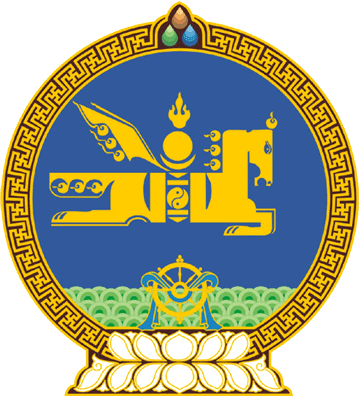 МОНГОЛ УЛСЫН ИХ ХУРЛЫНТОГТООЛ2019 оны 05 сарын 02 өдөр     		            Дугаар 40                     Төрийн ордон, Улаанбаатар хот  Авлигатай тэмцэх газрын дэд даргын үүрэгт ажлаас чөлөөлөх тухай	Авлигын эсрэг хуулийн 22 дугаар зүйлийн 22.1.1 дэх заалтыг үндэслэн Монгол Улсын Их Хурлаас ТОГТООХ нь:	1.Цээсүрэнгийн Нямдоржийг Авлигатай тэмцэх газрын дэд даргын үүрэгт ажлаас чөлөөлсүгэй.	2.Энэ тогтоолыг 2019 оны 05 дугаар сарын 02-ны өдрөөс эхлэн дагаж мөрдсүгэй.		МОНГОЛ УЛСЫН 		ИХ ХУРЛЫН ДАРГА				Г.ЗАНДАНШАТАР 